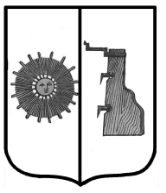        Российская Федерация       Новгородская область     Боровичский районСОВЕТ ДЕПУТАТОВ ПРОГРЕССКОГО СЕЛЬСКОГО ПОСЕЛЕНИЯР Е Ш Е Н И Е                                                    27.02.2023   № 133                                                       п. ПрогрессОб утверждении отчёта о работе Администрации Прогресского сельского поселения за 2022 год	Совет депутатов Прогресского сельского поселения РЕШИЛ:	1.Утвердить прилагаемый отчёт о работе Администрации Прогресского сельского поселения.	2.Признать работу Администрации Прогресского сельского поселения удовлетворительной.	3.Опубликовать решение в бюллетене «Официальный вестник Прогресского сельского поселения» и разместить на официальном сайте администрации сельского поселения.          Заместитель Председателя           Совета депутатов                                                          В.В.  ДемьяноваУтверждён                                                                                                                                    решением Совета депутатов                                                                                                Прогресского сельского поселения                                                                       от 27.02.2023 № 133 ОТЧЁТо работе Администрации  Прогресского сельского поселения за  2022 годУважаемые жители Прогресского сельского поселения!	В соответствии с Уставом Прогресского сельского поселения представляю вашему вниманию отчет о результатах деятельности Администрации Прогресского сельского поселения в 2022 году.	Администрация Прогресского сельского поселения осуществляет свою деятельность в соответствии с Конституцией РФ, Федеральным законом от 06.10.2003 №131 – ФЗ «Об общих принципах организации местного самоуправления в Российской Федерации», Уставом Прогресского сельского поселения, и исполняет   возложенные на администрацию полномочия в рамках имеющихся финансовых возможностей.	На  территории сельского поселения 29  населенных пунктов, из них 2 посёлка и 27 деревень.  Общая  площадь сельского поселения   - 18300 га.	Численность населения по состоянию  на 1 января 2022 года   составила  2316  человек.	На территории п. Прогресс осуществляли деятельность детский сад,  почтовое отделение, Дом культуры, библиотека, ГОБУЗ «Центр общей врачебной (семейной) практики Прогресс». К сожалению, в других населенных  пунктах культурных и  медицинских учреждений не имеется. Медицинское обслуживание населения в деревнях сельского поселения осуществляли  медицинские учреждения, расположенные на территории Сушанского, Волокского, Кончанско-Суворовского поселений,  жителей посёлка  Раздолье обслуживал ФАП ПМК-3 .	Торговое обслуживание населения отдалённых деревень осуществлялось  автолавками, которые выезжали в деревни по графику с необходимым набором продуктов. Жалоб  от жителей деревень на работу автолавок  в администрацию сельского поселения  не поступало.	В области  нормотворческой деятельности администрация сельского поселения работала под  контролем  Боровичской  межрайонной  прокуратуры. За 2022 год  направлено 35 проектов постановлений, 28 проектов  решений. Администрацией сельского поселения  ежемесячно представлялись  нормативные правовые акты в Боровичскую межрайонную прокуратуру,  направлялись   в ГОКУ «Центр муниципальной правовой информации» в г. В. Новгород, размещались на сайте сельского поселения,  публиковались в  бюллетене «Официальный вестник Прогресского сельского поселения».  С нормативными правовыми актами, опубликованными в бюллетене «Официальный вестник Прогресского сельского поселения», жители поселения могли ознакомиться  на  официальном сайте администрации сельского поселения  в сети «Интернет» в разделе «Газета». 	Администрацией сельского поселения  за 2022  год принято  107  постановлений , 73 распоряжения по основной деятельности, 99  распоряжений по личному составу. 	 Администрацией сельского поселения предоставлялось 16 муниципальных услуг.  В  администрации  поселения  работал специалист Многофункционального центра по оказанию государственных  и муниципальных услуг. Прием посетителей осуществлялся, в основном,   по предварительной записи.В 2022 году в администрацию сельского поселения поступило 59 обращений о предоставлении муниципальных услуг, что на 33% меньше чем в 2021 году. Из общего количества оказанных услуг 78% составила услуга по присвоению или аннулированию адресов – 46 обращений. 13% - услуга по предоставлению выписки из похозяйственной книги – 8 обращений. 7% - услуга по предоставлению разрешения на проведение земляных работ – 4 обращения. 2% - услуга по предварительному согласованию земельного участка –1 обращение.	В 2022 году поступило  40 обращений граждан. Количество обращений  по сравнению с 2021 годом не увеличилось Граждане обращались   по вопросам ремонта дорожной сети, спиливания аварийных деревьев, уличного освещения,  отлова собак без владельцев. Все обращения рассматривались в срок, направлялись ответы заявителям.	 	Администрацией сельского поселения нотариальные действия не совершались. 	В 2022 году на территории сельского осуществляли  деятельность 7 крестьянских (фермерских) хозяйств, более 40 частных и индивидуальных предприятий	ФИНАНСОВОЕ ОБЕСПЕЧЕНИЕ СЕЛЬСКОГО ПОСЕЛЕНИЯ	Одним из главных вопросов местного значения поселения является формирование, утверждение, исполнение бюджета поселения и контроль за его исполнением, так как реализация  полномочий органов местного самоуправления в полной мере зависит от обеспеченности финансами. 	В бюджет  поселения за 2022 год поступило   доходов  от  всех источников – 11 221 391,52  руб., при плане 11 103 119,00 руб.  и это составило 101,6 % к плану:  	Дотации на выравнивание бюджетной обеспеченности – 4 755 320 руб.	Субвенция на воинский учёт                                            -    250 000  руб.            Субсидии сельским поселениям на формирование         -  1 755 000 руб.            муниципальных дорожных фондов	Собственные доходы составили 3 468 072,52  руб.  при плане 3 349 800,00 руб.; и это составляет 103,5% к плану.  Собственные доходы увеличились по сравнению с 2021 годом на 393 490, 47 руб.	Из чего состоят доходы:	Налог на доходы физических лиц   67 411,61 руб.	Налог на имущество физ. лиц         1 425 682,99 руб.	Земельный налог                               1 093 384,84 руб.  	Единый сельхозналог                       3 528,00 руб.	Акцизы на топливо                          878 065,08  руб.	Основными составляющими доходов бюджета составляют налог на имущество физических  лиц, земельный налог, акцизы на топливо.   	Доходы от оплаты налога на имущество физических лиц увеличились на 155 751,66 руб., или на 12,26 %. Доходы от оплаты   земельного налога увеличились на 10,38 %, или на 102 837,59 руб. Поступление акцизов увеличилось на 131 806,36 руб.ДОРОГИ МЕСТНОГО ЗНАЧЕНИЯ	 	Протяженность дорог местного значения составляет 18 км 792 м, из них 8 км 236 м с твердым покрытием.  		Дорожный фонд в 2022 году составил 2 709 350 рублей, в том числе субсидия из областного бюджета – 1 775 000 руб., что составило 65,5% дорожного фонда Прогресского поселения, или на 9% меньше, чем в 2021 году. 	Расходование средств дорожного фонда осуществлялось в соответствии с планом   ремонта дорог, утвержденным Советом депутатов.		Дорожно-строительные организации  согласно заключенным  контрактам и договорам в 2022 году проводили работы по зимнему и летнему содержанию автодорог в Прогресском сельском поселении. 	Проведены работы по зимнему содержанию дорог (расчистка от снега (ИП Григорьев Сергей Александрович)  на сумму 433 750,00 руб.; обработка песчано-соляной смесью (ООО «Спецтранс-53»)    на сумму 73 500,00 руб. Работы выполнялись в полном объёме и в срок.	Проведена проверка смет на ремонт автомобильных дорог местного значения (ГАУ «Госэкспертиза Новгородской области») на сумму 29 395,00 руб.	Выполнены работы по исправление кадастровой ошибки (подготовка технического плана дороги д. Сушилово) на сумму 10 000,00 руб. Изготовлен новый паспорт дороги общего пользования местного значения (д. Сушилово), стоимость изготовления 7 261,77 руб.	Проведено грейдерование дороги ул. Новая  д. Тини стоимость 7 500,00 руб.	Установлены отсутствующие дорожные знаки в п. Прогресс «Уступи дорогу» на сумму 19 200,00 руб.	По результатам электронного аукциона ООО «Спецтрас-53» был выполнен ремонт асфальтобетонного покрытия автомобильной дороги общего пользования - улично-дорожной сети в п. Прогресс по ул. Строителей и ул. Шоссейная на сумму 1 934 926,00 руб. Аукцион был признан несостоявшимся, так как была подана одна заявка на участие в аукционе; муниципальный контракт был заключен с единственным подрядчиком по НМЦК (начальной максимальной цене контракта). Экономии от проведения процедуры аукциона не было.  	Итого израсходовано из средств дорожного фонда бюджета Прогресского  сельского поселения: 2 515 532,77 руб. (Два миллиона пятьсот пятнадцать тысяч пятьсот тридцать два рубля 77 копеек), что на 53 000 руб. 85 коп. больше, чем в 2021 году.ОРГАНИЗАЦИЯ БЛАГОУСТРОЙСТВА, ОЗЕЛЕНЕНИЯ, СБОРА И ВЫВОЗА БЫТОВЫХ ОТХОДОВ И МУСОРА	Ежегодно администрацией сельского поселения проводятся  мероприятия по благоустройству, уборке и озеленению территории сельского поселения. 	В 2022 году сбор и вывоз бытового мусора из жилой зоны осуществлялся специализированной организацией ООО «Спецтранс», являющейся региональным оператором.  	Одной из проблем в нашем поселении  продолжают являться    несанкционированные свалки. В 2022 году были ликвидированы несанкционированные свалки  в п. Прогресс в районе д.№8  по ул. Строителей (у контейнерной площадки), по ул. Гагарина   напротив  д.№18 (у контейнерной    площадки), у дороги на  д. Приозерье. На эти цели было израсходовано 157000 рублей. 	Одной из причин образования несанкционированных свалок является  низкий уровень  культуры жителей поселения в сфере обращения с твердыми коммунальными отходами. 	Произведена очистка ливневой канализации в п. Прогресс по ул. Гагарина у дома 17 на сумму 24000 рублей.	Администрация сельского поселения вела работу по спиливанию аварийных деревьев и вырубке кустарника. В 2022 году  спилено и вывезено 6 аварийных  деревьев (п. Раздолье) на сумму 54254,34 рубля.           На весенне-летний период по договору гражданско-правового характера  было принято два человека, которые выполняли работы по окашиванию травы и вырубке кустарников, уборке мусора. Работы выполнены  на общую  сумму  217 тыс. руб.	В 2022   году   на   площади 5,5 га   произведена химическая обработка борщевика в п. Раздолье, д. Тини, у д. Большие Леса, на которую затрачено  108,564 тыс. руб. Данные работы были произведены за счет   межбюджетных трансфертов. 	В 2022 году закуплено детское игровое оборудование, установленное на игровой площадке в п. Раздолье. Затраты на подготовку площадки, закупку оборудования и его установку составили 346 100 рублей.	В 2022 году произведена установка контейнерной площадки за д.14 по ул. Гагарина п. Прогресс.	В 2022 году закуплены и установлены в аллее по ул. Гагарина п. Прогресс две скамейки, приобретены и установлены 3 урны. 	Приобретено ограждение, которое планируется установить в весенне-летний период на ул. Гагарина  п. Прогресс. 	Администрацией сельского поселения заключен договор с ООО «Экологическое предприятие («Меркурий»)» на вывоз и утилизацию использованных автомобильных покрышек. Стоимость услуг составила 30 тыс. руб.	Если говорить о  придомовых территориях, то благодаря неравнодушным жителям и старостам многоквартирных домов, придомовые территории находятся в надлежащем состоянии.  ЖИЛИЩНО-КОММУНАЛЬНОЕ ХОЗЯЙСТВО	С 2015 года полномочия по тепло-, газо-, водоснабжению и водоотведению являются полномочиями муниципального района. Содержание и  обслуживание муниципального жилищного фонда  - также полномочия муниципального района.	 На территории поселения 38 многоквартирных домов.  Управляющая компания – ООО  «ЖЭУ»,   которая   занимается   вопросами   содержания   МКД в п. Прогресс  в технически исправном состоянии.  Не решена по-прежнему проблема с обслуживанием МКД по ул. Строителей д.№8, д.№12, д.№14.	Продолжалась газификация  д. Тини. Ведутся работы по газификации населенных пунктов Березник, Жаворонково, Спасское.УЛИЧНОЕ ОСВЕЩЕНИЕ	В области исполнения полномочий по организации уличного освещения в населенных пунктах выполнена модернизация приборов уличного освещения в количестве 6 единиц. 	На уличное освещение потрачено 553 510,85  руб., что на 286 439,29 руб. меньше по сравнению с 2021 годом. Закуплены материалы на сумму 36 887,67 руб. На обслуживание источников уличного освещения затраты составили 185 685 руб.СОЗДАНИЕ УСЛОВИЙ ДЛЯ ОРГАНИЗАЦИИ ДОСУГА, ОБЕСПЕЧЕНИЕ ЖИТЕЛЕЙ УСЛУГАМИ ОРГАНИЗАЦИЙ КУЛЬТУРЫ, СПОРТА, УЧАСТИЯ В СОХРАНЕНИИ, ВОЗРОЖДЕНИИ И РАЗВИТИИ НАРОДНЫХ ХУДОЖЕСТВЕННЫХ ПРОМЫСЛОВ	 На территории сельского поселения имеются Дом культуры,  библиотека.	 Администрацией  сельского поселения совместно с Домом культуры   проведены   мероприятия, посвященные праздничным датам, в том  числе   Дню пожилых людей, Дню матери,  празднование Нового года. Также проведено мероприятие, посвященное Дню посёлка Прогресс. 	В 2022 году на проведение культурных мероприятий  администрацией сельского поселения Дому культуры выделены денежные средства в сумме 20 тыс. руб. ОБЕСПЕЧЕНИЕ ПОЖАРНОЙ БЕЗОПАСНОСТИВсе работы на территории сельского поселения осуществлялись  в соответствии с разработанным Планом мероприятий по пожарной безопасности. Осуществлялся инструктаж по мерам пожарной безопасности населения   сельского поселения под роспись и   выдачей памяток. Опубликованы материалы на противопожарную тематику на официальном сайте администрации и в бюллетене «Официальный вестник Прогресского сельского поселения». -произведены работы по чистке и углублению пожарного водоёма, оборудованию площадки с твердым покрытием к пожарному водоему в д. Алёшино у д. 20 на сумму 51 000,00 рублей;- произведены работы по чистке и углублению пожарного водоёма в п. Прогресс, ул. Зелёная у д. 13 на сумму 16 000,00 рублей;- приобретен пожарный инвентарь для дооборудования пожарных щитов, расположенных в населенных пунктах Прогресского сельского поселения, на общую сумму 6 860,00 рублей.         В зимний период производилась расчистка подъездных путей к пожарным водоемам в населенных пунктах по мере необходимости, в летний период производилось окашивание и вырубка кустарника. Осуществлялся контроль за наличием установленных в населенных пунктах звуковых сигналов, светоотражающих указателей «Стрелка», «Пожарный водоем».Весной и осенью 2022 года проведены беседы с собственниками  жилых домов по очистке придомовых и прилегающих территорий от сухой травы, бытового мусора.   В  2022 году  на территории сельского поселения  в жилом секторе произошло 3 пожара, что    на 1 пожар   больше, чем в 2021 году. Сгорели жилые дома в  п. Прогресс и д. Тини, д. Березник, д. Будрино сгорела баня.СОЗДАНИЕ УСЛОВИЙ ДЛЯ ОБЩЕСТВЕННОГО ПОРЯДКАРабота Администрации сельского поселения по обеспечению общественного порядка осуществлялась  посредством  взаимодействия с правоохранительными органами.  Совместно со  специалистом «БКЦСО» проведено 2  рейда в  семьи, относящиеся к «категории риска». Проведены  беседы с родителями об ответственности за воспитание детей, необходимости контроля за ними. РАБОТА С НАСЕЛЕНИЕМ	Численность населения  сельского поселения   на 1 января 2022 по данным органов  статистики составила 2316  человек. 	Постоянно поддерживалась связь со старостами  населенных пунктов.  Особенно хочется отметить старосту деревни   Тини Иванову Галину Михайловну,     старосту деревни  Каменник Гришина Анатолия Аксеновича, 	старосту поселка Раздолье Дмитриева Владимира Михайловича.	В сельском поселении   работал Совет ветеранов.	К сожалению, жители проявляют низкую активность в создании ТОСов, участии в ППМИ (проекты поддержки местных инициатив), которые способствовали бы решению  проблем  благоустройства придомовых территорий, а также и  других вопросов местного значения. ВОИНСКИЙ УЧЕТ   	Администрация сельского поселения проводит работу по воинскому учету граждан, пребывающих в запасе и с молодежью призывного возраста.	 Работа проводилась согласно плану, утвержденному главой сельского поселения и согласованному военным комиссаром Боровичского и  Мошенского муниципальных районов, Хвойнинского муниципального округа  Новгородской области.	Всего на первичном воинском учете состояли:	- граждан, подлежащих призыву на военную службу 19 человек,	- 11 офицеров запаса,	- 524 прапорщиков, мичманов, сержантов, старшин, солдат и  матросов  запаса.              Ежемесячно представлялись  в военный  комиссариат  (Боровичского и Мошенского муниципальных районов,Хвойнинского муниципального округа Новгородской  области) сведения  о количественном  составе граждан, состоящих  на  воинском учете  и    именные  списки граждан, у которых произошли   изменения  в учетных  данных , снятых  с воинского учета  и принятых  на воинский  учет.  Движение  учитываемых  граждан в 2022 году составило 57 человек, что на 13 человек больше, чем в 2021 году. Из них убыл 31 человек, в том числе  с достижением предельного возраста пребывания в запасе за 2022 год сняты с воинского учета 18 человек  (это мужчины  1972 и женщины 1977 года рождения), прибыло  26 человек, в том числе 9 человек, уволенных из Вооруженных Сил Российской Федерации.        Представлялись  в военный  комиссариат (Боровичского и Мошенского муниципальных районов, Хвойнинского муниципального округа Новгородской  области) до 1 октября  списки  юношей   15-ти и 16-ти летнего возраста,  а  до 1 –го ноября  списки юношей , подлежащих первоначальной постановке на воинский учет  в следующем году.      В 2022 году  на первоначальный воинский учет поставлено  9 человек, что на 2 человека меньше, чем в 2021 году.  В 2023 году в  военном   комиссариате  (Боровичского и Мошенского муниципальных районов, Хвойнинского муниципального округа Новгородской области)  на первоначальный воинский учет  будет поставлено  11  юношей.	Нужно отметить, что  на территории поселения живет много людей, неравнодушных к состоянию своего  населенного пункта и поселения в целом, и только при тесном взаимодействии вас, жителей сельского поселения, и администрации сельского поселения можно решить многие вопросы. 